Northern Tasmanian Croquet CentreBased at St. Leonards Sports Centre, Launceston		\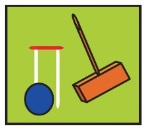 A Northern Regional Croquet CompetitionEntry Form Golf Croquet DoublesEntry Fee $20 per player –includes green fees.Payment can be made by EFT – Bendigo Bank details  - BSB   633000                                                                  Account Number   144330917                                                              Please quote your name on transfer.                                                              Bank receipt number:______________________Please email entries to;rumckean@gmail.com** Division/divisions will be decided after entries close.N.R.C.C. Golf Croquet Doubles– Feb. 2020 Conditions of PlayThe Tournament will be played under the rules of the W.C.F. Golf Croquet Rules and A.C.A. Regulations for Tournaments if not specified in the W.C.F. Rules Entries will be accepted from financial members of Croquet Tasmania and other recognized Associations who have a current Golf Croquet handicap.All games will be played on full sizes lawns.All games will be 13 point untimed.  Final will be played as best of 3 games.Double banking will apply with the second game commencing after the first game has cleared hoop 2.Handicap changes apply after each game.Handicap cards should be presented to the tournament handicapper or delegate before the start of each day’s play.Players and officials must wear suitable sportswear or their approved state or club uniform.Hoop width will be set at 3 11/16 “with an upward tolerance of+ 1/32”.Dawson International Balls will be used.The tournament will be conducted in accordance with the ACA Adverse Playing Conditions PolicyPlayers are advised to attend the venue at least 30 minutes prior to their scheduled starting time to avoid causing delays to the progress of the event.An accredited Golf Croquet Referee will be on call whenever possible.Tournament Manager reserves the right to make changes to the above conditions if necessary.Format will be decided depending on number of entries.Competition will be run in 2 or 3 grades – Open and divisions to be decided after entries close.Tournament Manager  - TBA    Tournament Handicapper    T.B.A.Tournament  Referee             T.B.A2019/2020 Golf Croquet doubles2019/2020 Golf Croquet doubles2019/2020 Golf Croquet doubles2019/2020 Golf Croquet doublesDivisions OpenorDiv 2/Div3- (to be decided after entries received) **DateSat 22nd Feb- Sunday 23rd Feb 2020Sat 22nd Feb- Sunday 23rd Feb 2020Sat 22nd Feb- Sunday 23rd Feb 2020Entries Close14th Feb 202014th Feb 202014th Feb 2020NamePartner’s nameOr do you require a partner?Email AddressClubHandicap